Eigene interaktive Klimadiagramme erstellen Eigene interaktive Klimadiagramme erstellen
Dieses Material wurde erstellt von Sören-Kristian Berger und steht unter der Lizenz CC BY-NC-SA 3.0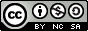 Phase/ (Zeit) /MethodeBeschreibung/ InhaltMaterial/ MedienEinstiegHinführung zum Thema / möglicher Rückbezug zur letzten Stunde / Wiederholung des Wissens zu Klimadiagrammen / Überleitung zum Unterrichtsvorhaben (eigene Klimadiagramme zeichnen)Erarbeitung in EinzelarbeitSchülerinnen und Schüler zeichnen mithilfe des Tools und der Klimatabelle M 1 eigene Klimadiagramme Abspeichern und Einfügen des eigenen Klimadiagrammes auf das Arbeitsblatt. Alternativ kann das Klimadiagramm ausgedruckt werden.Schülerinnen und Schüler beschreiben ihr persönliches Klimadiagramm schriftlich. AB 1a, AB 1b, Website Schweizer AtlasErarbeitung in PartnerarbeitIm Sinne eines Lerntempoduetts treffen sich jeweils zwei Schülerinnen und Schüler mit dem AB 1a und 1b und stellen sich ihr persönliches Klimadiagramm vor. Sie vergleichen ihre Diagramme und stellen Unterschiede fest.Abschluss /SicherungSchülerinnen und Schüler präsentieren die herausgefundenen Unterschiede. Gemeinsam wird das Klima in den Tropen und in der Gemäßigten Zone kontrastiert. Eventuell auf Fachbegriffe wie Tageszeitenklima/ Jahreszeitenklima eingehen. 